Miss Bisceglia’s Class NewsletterAugust 24, 2017Important Dates:August 25- First Friday AssemblyAugust 30- PTA Social at Local 46August 31- Volunteer TrainingSeptember 1- Volunteer TrainingSeptember 1- First Friday AssemblySeptember 4- Labor Day- No SchoolSeptember 6- Community Night at Skate CitySeptember 8-Book Order DueSeptember 16- School Spruce UpSeptember 21- Farm Stand September 22- Eagle Run September 29- Picture DayWelcome:Our first week of 4th grade is off to a great start.  Students have gotten to know each other, built teams, created a classroom contract, learned about Bully Prevention, how to use Google Classroom, and about each other. Students have applied for and received classroom jobs that they will perform for the first semester. I have really enjoyed building a classroom community and getting to know each and every student this week.  Please contact me at ellen_bisceglia@dpsk12.org with any questions or concerns. Agendas:This year every student received an Agenda from the school.  Students bring these back and forth between home and school.  At the end of each day students will write what we have done in each subject that day. What they write is a basic description that they can elaborate on at home when discussing what they did in class. Any homework will be circled or highlighted.  Each night it is the student’s responsibility to share their agenda with a parent or person taking care of/helping with homework that evening.  Student need to get a signature to show they have shared their agenda with an adult. Agendas are check the following day for signatures. Students without a signature will have to pay a Class Cash fine. Students who have a signature each day will earn a Class Cash bonus at the end of each week. Class Store DonationsEach month we will have a class store where students can purchase prizes with the Class Cash they have earned.  To help make the store motivating and desirable for students, donations would be greatly appreciated.  Small items from the Dollar Store, Dollar Bin, or even lightly used items from home are great items to add to the store.  Donations of cash or gift cards to Target or Wal-Mart are also great.  I can use them to purchase items I know students will get excited about.  Thank you in advance for any donations.Volunteers: Parents if you are interesting in volunteering in and out of the classroom please check out the Sign Up Genius site to let us know how you would like to help out.  4th Grade is looking for parents to help out with copying, field trips, Fall Festival, reading with students, and helping out with math fact practice. If you are interested in any of these opportunities check it out. There will be volunteer training coming up so sign up soon. http://www.signupgenius.com/go/10c0f4eada829aafc1-4thgrade Home Visits: To help build stronger relationships with students and families I will be doing home visits this year.  These do not need to take place at your home and can include me coming to see your student at a sporting event, play, or other extracurricular activity. If you are interested in setting a visit, please let me know.  I would really love to see all of my students shine outside of school. Instagram: Check out some cool stuff we are doing in the classroom by visiting our class Instagram @Edisonroom215.Book OrderOur first book order was sent home this week in Thursday Folders. If you are interested in buying any books either send in your order form or visit www.scholastic.com. Our classroom code for Scholastic is MHM32. Please use this code to connect your student’s order to our class. I am looking forward to a FANTASTIC year! Ms. Bisceglia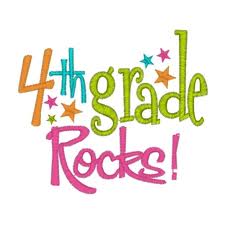 